                                  O b j e d n á v k a  č .  2 /2021 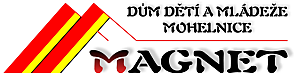 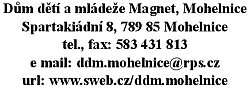 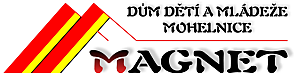 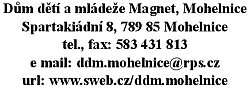 Dodavatel                                                  EDUXE, s.r.o.                                                                  Hlavní 28                                                                  Velké Pavlovice                                                                  691 06Objednáváme tímto legorobtické stavebnice:45544 LEGO® MINDSTORMS® Education EV3 Základní souprava		4 ks				cena ks: 14.490 Kč 			cena 4 ks: 57.960 Kč45517 LEGO® Education Síťový adaptér DC 10 V4 ks				cena ks: 1.020, Kč			cena 4 ks: 4.080 Kč	45560 LEGO® MINDSTORMS® Education EV3 Doplňková souprava4 ks				cena ks: 3.930 Kč			cena 4ks: 15.720 KčCELKEM:		 							       77.760 KčPoznámka: DDM Magnet Mohelnice spolupracuje v oblasti legorobotiky se ZŠ Postřelmov, konkrétně s Mgr. Miroslavem Šimákem. Proto uvítáme možnost 10% slevy pro výše uvedenou objednávku. Fakturujte  na  adresu:                                                                                                         Dům dětí a mládeže Magnet, Mohelnice                                       Spartakiádní 8                                      789 85 MohelniceČíslo účtu :                   21038841/0100                                      KB MohelniceIČO :                             00853020Vyřizuje : Alena Junková  č.tel. 583431813                                            hlavní účetní  3.6.2021   Alena Junková                                     3.6.2021    Mgr. Dagmar Tkáčová      ………………………………………………..                                           …………………………………………………                                                                                                     datum a podpis správce rozpočtu                                                datum a podpis příkazce operace                                                                                                      a hlavní účetní